19th March 2020Dear Children,Your teachers have taken a great deal of time preparing a home learning pack for you to work on over the coming weeks. They have also made sure that you can access websites which will support your learning. We will be keeping in touch with you all, through SeeSaw, emails, WhatsApp (we are setting up separate WhatsApp groups for each year group) and Facetime to see how you are getting on.TRY TO BE STRUCTURED! You must all remember that you need to set aside time each day to complete some of your work. That way, when we chat you will be able to tell us how you have been getting on. You could maybe structure your day like a school day – focus on your maths and English in the morning and other activities, including exercise, in the afternoon. Remember that many of your mum’s and Dad’s will be working from home – this is not holiday time. They will need quiet time, so perhaps you could try to work when they are working. YEAR 6We are so proud of how you have prepared for your SATs. I know you will be disappointed not to be doing them!  HOWEVER, you must keep at it. You will have assessments as soon as you return to school so don’t stop your hard work now!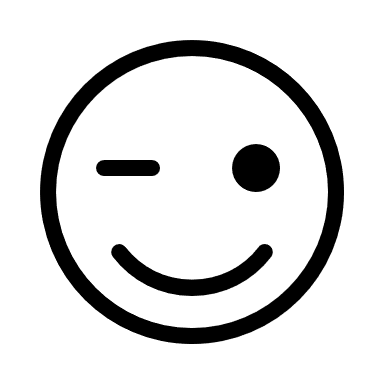 KEEP IN TOUCH!Try hard to keep in touch with each other and with us – remember you can contact us whenever you want to (as long as it is not passed our bedtime!). Be good and work hard!Lots of love from Mrs. A and all the teachers